СОВЕТ МОГОЧИНСКОГО СЕЛЬСКОГО ПОСЕЛЕНИЯМОЛЧАНОВСКИЙ РАЙОН, ТОМСКАЯ ОБЛАСТЬРЕШЕНИЕ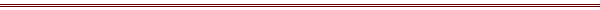 «13» ноября .					           № 104с. МогочиноО сложении депутатских полномочийдепутатом Лидиным Д.В.В соответствии с пунктом 2 части 5 статьи 23 Устава Могочинского сельского поселения на основании личного заявления от 14 сентября 2015 года депутата Лидина Д.В. о сложении депутатских полномочийСовет Могочинского сельского поселения РЕШИЛ:1. Прекратить досрочно полномочия депутата Совета Могочинского сельского поселения третьего созыва Лидина Дениса Владимировича, в связи с отставкой по собственному желанию, связанную с избранием депутатом Думы Молчановского района третьего созыва по одномандатному избирательному округу №15.Председатель СоветаГлава  Могочинского  сельского поселения                        	(подпись)			А.В. Детлукова